Информация 
территориальной избирательной комиссии
Кувшиновского районао проведении досрочного голосованияПри проведении выборов депутатов Собрания депутатов муниципального образования «Кувшиновский район» шестого созыва 8 сентября 2019 года избиратель, который в день голосования по уважительной причинеотпуск, командировка, режим трудовой и учебной деятельности, выполнение государственных и общественных обязанностей, состояние здоровья и иным уважительным причинам будет отсутствовать по месту своего жительства и не сможет прибыть в помещение для голосования на избирательном участке, на котором он включен в список избирателей может проголосовать досрочно ежедневнос 28 августа по 3 сентября 2019 года в помещении территориальной избирательной комиссии Кувшиновского района, по адресу: Тверская обл., г. Кувшиново, ул. Советская, д.33, каб. 8,с 4 по 7 сентября 2019 года в помещении участковой избирательной комиссии.Досрочное голосование проводится в территориальной избирательной комиссии Кувшиновского района и участковых избирательных комиссиях избирательных участков №№486-507 в рабочие дни с 16 часов до 20 часов, в выходные дни с 11 часов до 15 часов.Досрочное голосование осуществляется при подаче избирателем заявления в соответствующую комиссию и предъявления члену избирательной комиссии паспорта или документа, заменяющего паспорт гражданина. В заявлении должны содержаться фамилия, имя и отчество избирателя, адрес его места жительства.График работы территориальной избирательной комиссии размещен на сайте http://kuvshinovotik.izbirkom69.ru/  на главной странице.По вопросам досрочного голосования звонить по телефону 8(48257)44270.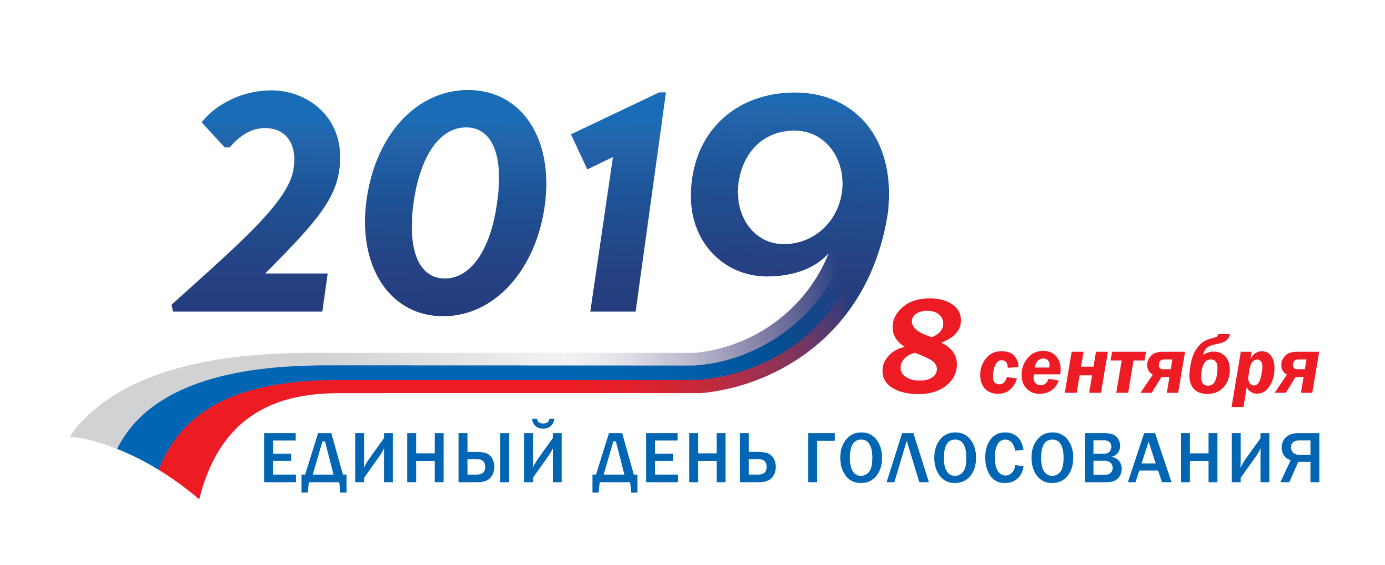 